                                                                                      Проект рішення                                                                  Розробник: управління ЖКГЕ та    				КВ міської ради			Начальник: Богданчук О.В. 2-04-70             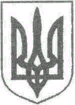 УКРАЇНАНОВОГРАД-ВОЛИНСЬКА МІСЬКА РАДАЖИТОМИРСЬКОЇ ОБЛАСТІВИКОНАВЧИЙ КОМІТЕТР І Ш Е Н Н Явід               №    Про житлово-квартирні питання Керуючись підпунктом 1 пункту а статті 30, статтею 40 Закону України „Про місцеве самоврядування в Україні“, статтями 103, 104, 105, 106 Житлового кодексу Української РСР, враховуючи протокол засідання робочої групи від --.--.-- з розгляду проектів рішень виконавчого комітету міської ради підготовлених працівниками управління житлово-комунального господарства, енергозбереження та комунальної власності міської ради, виконавчий комітет міської ради ВИРІШИВ:1. Переоформити особовий рахунок на ----кімнатну квартиру №-- в будинку №-- на вул. А., загальною площею ---- м2, жилою площею ---- м2 з Б.В.Г. (свідоцтво про смерть від --.--.-- серія -- № ------) на ім’я доньки Б.Л.К., яка зареєстрована в цій квартирі з -- року (всього у квартирі зареєстровано ---  осіб);2. Тимчасово виключити з житлового фонду та перевести у нежитловий фонд двохкімнатну квартиру №-- в будинку №-- на вулиці Л., загальною площею ---- м2, в тому числі житловою – ---- м2 у зв’язку з переплануванням її під аптеку (власник Ш.В.Б.).Міський голова				                                             В. І. Загривий